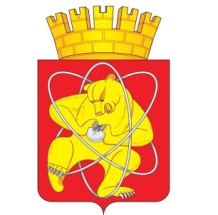 Городской округ «Закрытое административно – территориальное образование  Железногорск Красноярского края»АДМИНИСТРАЦИЯ ЗАТО г. ЖЕЛЕЗНОГОРСКПОСТАНОВЛЕНИЕ     22 октября 2021                                                                                                                          1967г. ЖелезногорскО создании и содержании в целях гражданской обороны ЗАТО Железногорск запасов материально – технических, продовольственных, медицинских и иных средствВ соответствии с Федеральным законом от 06.10.2003 № 131-ФЗ «Об общих принципах организации местного самоуправления в Российской Федерации», Федеральным законом от 12.02.1998 № 28-ФЗ «О гражданской обороне», Постановлением Правительства Российской Федерации от 27.04.2000 № 379 «О накоплении, хранении и использовании в целях гражданской обороны запасов материально – технических, продовольственных медицинских и иных средств», руководствуясь Уставом ЗАТО ЖелезногорскПОСТАНОВЛЯЮ:1. Накопление, хранение и использование в целях гражданской обороны ЗАТО Железногорск запасов материально – технических, продовольственных, медицинских и иных средств (далее – запасы) осуществлять в соответствии с Постановлением Правительства Российской Федерации от 27.04.2000 № 379 «О накоплении, хранении и использовании в целях гражданской обороны запасов материально – технических, продовольственных медицинских и иных средств».2. Номенклатуру и объемы запасов определять с учетом методических рекомендаций, разрабатываемых Министерством Российской Федерации по делам гражданской обороны, чрезвычайным ситуациям и ликвидации последствий стихийных бедствий исходя из возможного характера военных конфликтов на территории ЗАТО Железногорск, величины возможного ущерба объектам экономики и инфраструктуры, природных, экономических, физико-географических и иных особенностей территории ЗАТО Железногорск, а также норм минимально необходимой достаточности запасов при возникновении военных конфликтов или вследствие этих конфликтов. 3. При определении номенклатуры и объемов запасов  учитывать имеющиеся материальные ресурсы, накопленные для ликвидации чрезвычайных ситуаций природного и техногенного характера.4. Хранение запасов осуществлять в условиях, отвечающих установленным требованиям по обеспечению их сохранности. 5. Расходование запасов осуществлять по решению Главы ЗАТО                            г. Железногорск.6. Отделу общественной безопасности и режима Администрации ЗАТО               г. Железногорск (А.В. Найштедт):6.1. Осуществлять контроль за созданием, хранением, использованием и восполнением запасов.7. МКУ «Управление по делам гражданский обороны, чрезвычайным ситуациям и режима ЗАТО Железногорск» (А.В. Шевченко):7.1. Организовать хранение, обновление, замену и обслуживание запасов.7.2. Вести учет и отчетность по операциям с запасами,  с предоставлением соответствующей информации в Отдел общественной безопасности и режима Администрации ЗАТО г. Железногорск.7.3. Подготавливать предложения по вопросам создания, хранения, учета, обслуживания, замены и списания запасов.7.4. Вносить предложения в Администрацию ЗАТО г. Железногорск о необходимости подготовки изменений в решение о бюджете ЗАТО Железногорск на очередной финансовый год и плановый период, в части создания, хранения, использования и восполнения запасов.7.5. Обобщать и представлять, в установленные законом сроки, в органы исполнительной власти субъектов Российской Федерации информацию о накопленных запасах. 7.6. В течение 30 дней с момента утверждения Министерством Российской Федерации по делам гражданской обороны, чрезвычайным ситуациям и ликвидации последствий стихийных бедствий Методических рекомендаций по определению номенклатуры и определению объемов создаваемых в целях гражданской обороны запасов материально-технических, продовольственных, медицинских и иных средств, представить на утверждение в Администрацию ЗАТО г. Железногорск проект номенклатуры и объемов запасов.8. Управлению внутреннего контроля (Е. Н. Панченко) довести настоящее постановление до сведения населения через газету «Город и горожане».9. Отделу общественных связей Администрации ЗАТО г. Железногорск (И.С. Архипова) разместить настоящее постановление на официальном сайте городского округа «Закрытое административно-территориальное образование Железногорск Красноярского края» в информационно-телекоммуникационной сети «Интернет».10. Контроль над исполнением настоящего постановления возложить на заместителя Главы ЗАТО г. Железногорск по безопасности и взаимодействию с правоохранительными органами Д.А. Герасимова.11. Настоящее постановление вступает в силу после его официального опубликования. Исполняющий обязанности Главы ЗАТО г. Железногорск              А.А. Сергейкин 